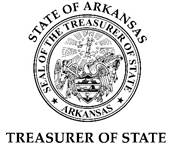 April 5, 2017For Immediate ReleaseMedia Contact: Stacy PetersonPhone: 501-682-3838 office; 501-519-3650 cellEmail: stacy.peterson@artreasury.gov State Treasurer Kicks Off Inaugural Financial Health Summit in Little RockLittle Rock, AR – State Treasurer Dennis Milligan launched the inaugural financial health summit at the Clinton Presidential Center on Wednesday to raise awareness about financial literacy in light of Financial Literacy Month in April.“Financial literacy and education have been a passion of mine for a long time,” Milligan told the audience of about 150 women. “Since before I was elected as your state treasurer, I’ve envisioned brining more focus to financial education here in Arkansas, so watching my vision unfold is truly special.”The Summit was geared toward women. According to a 2014-2015 Prudential Research Study, women are the primary breadwinners in 44 percent of American households, yet still struggle with long-term financial planning.“Being a husband and father of a grown daughter, I’ve seen firsthand how women put others’ needs before themselves,” Milligan said. “We’re going to do our best today to help you start the conversation with your families about saving for the future.”The event was sponsored by the Arkansas 529 Plan, a program administered by the Treasurer of State’s office. Arkansas 529 partnered with several local organizations to put on the free event to talk to women about saving, planning for higher education expenses, and retirement.-30-